Appendix 5: OUTLINE contract BETWEEN A FIRM AND A SUBCONTRACTOR1.	Names and addresses of the parties.2.	Purpose of contract.3.	Confirmation of compliance with anti-money laundering requirements.The subcontracting firm is appropriately registered for the purposes of money laundering regulations and will provide relevant and appropriate anti-money laundering training; and that the subcontractor will not contract directly with the underlying client and will comply fully with the firm’s anti-money laundering policies and procedures.4. 	Confirmation of compliance with data protection legislation (including confirmation of data controller, joint controller or inclusion of data processor contractual clauses as appropriate) 5.	Statement of responsibilities and duties of the subcontractor, including:Agreement to uphold all relevant aspects of ICAEW’s Code of Ethics.Agreement to provide regular written declarations covering confidentiality undertaking, independence declaration, ‘fit and proper’ declaration, record of CPD (continuing professional development) data protection, etc.Agreement (if appropriate) restricting direct contact with client.Use of office facilities (including private usage of the subcontracting firm’s equipment, library, internet connection, email, telephone system, etc.).Undertakings in respect of compliance with the subcontracting firm’s internal operating procedures and professional standards regarding working papers, review and supervision and the safekeeping and security of books and records taken out of the firm’s offices.Agreement concerning collection and delivery of work.Agreement to refrain from accepting professional work from clients of the subcontracting firm.6.	Statement of undertakings by the subcontracting firm including:Confirmation that the subcontractor’s work is covered by the professional indemnity insurance of the subcontracting firm who have been notified of the subcontractors name and status (include as appropriate other insurances).Notification of available work.Review and supervision of work provisions.7.	Agreement by the subcontractor in respect of personal responsibilities to meet personal tax and National Insurance liabilities with an undertaking to notify practice immediately of any changes in circumstances.8.	Statement of the basis of calculation of subcontractor's fees and applicable rates. Mention should be made of any necessary records or evidence that will be required to support the fee.9.	Confirmation that the subcontracting firm will reimburse necessary out-of-pocket expenses, supported by appropriate evidence to support the expenditure.10.	Payment terms and conditions.11.	Disciplinary procedures and consequences.12.	Signatures of both parties and dating of the contract.© ICAEW 2022  All rights reserved.ICAEW cannot accept responsibility for any person acting or refraining to act as a result of any material contained in this helpsheet. This helpsheet is designed to alert members to an important issue of general application. It is not intended to be a definitive statement covering all aspects but is a brief comment on a specific point.ICAEW members have permission to use and reproduce this helpsheet on the following conditions:This permission is strictly limited to ICAEW members only who are using the helpsheet for guidance only.The helpsheet is to be reproduced for personal, non-commercial use only and is not for re-distribution.For further details members are invited to telephone the Technical Advisory Service T +44 (0)1908 248250. The Technical Advisory Service comprises the technical enquiries, ethics advice, anti-money laundering and fraud helplines. For further details visit icaew.com/tasICAEW Technical Advisory service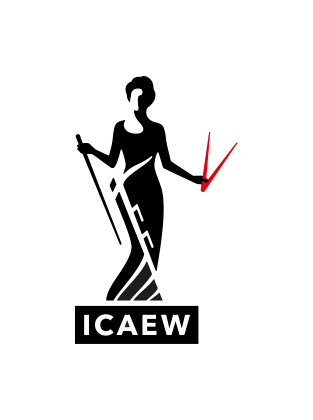 subcontracting Accountancy services - aPPENDICESIssued October 2013Last Reviewed February 2022